Village of Woodson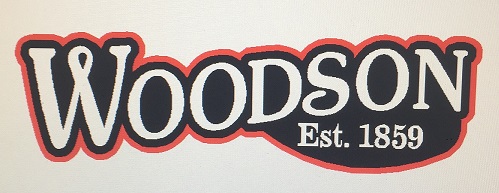 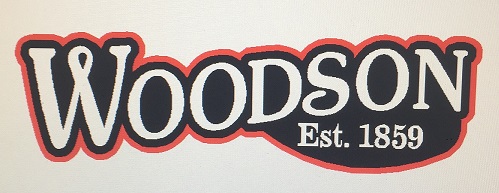 Morgan County, Illinois204 E. Main St. – PO Box 187Woodson, IL. 62695Phone: 217-673-3611 Fax:217-673-5101Cell: 217-204-6968Board of Trustees’Meeting Agenda for December 5, 20227:00P.M. at the Village HallCall to Order and Pledge of AllegianceRoll Call / Visitor Sign-InPresentation of the Agenda/Additions/Approval (additions-changes?)Presentation, call for Corrections and Approval of the MinutesPublic Forum/Comments from the Floor – Requests to address.Presidents Report / CorrespondencePolice - Patrol Monthly Report/Approval – DerekTreasurer’s Report / Approval - LisaPresentation of the Bills for Payment/Approval – TrusteesSewer Accounts and Delinquent Sewer Report/Approval - TraceySewer and Street Operations Report – Shane Ahlers(All presented and approved reports will be attached and included with the official copies of the Monthly Minutes)Old BusinessBenefits @ Anniversary Date (Ordinance Revisions)Lift Station Pump X-2?Sidewalk Repairs (MFT - $3750.)Lift Station Controller CircuitsLift Station Generator?Foyer Repairs?Sewer System Repairs (Liners?)AuditElection Petitions (Dec. 12th) Employee Handbook UpdatesChristmas Gathering Jan. 6 PotluckNew BusinessMFT Appropriations?Approve 2023 Meeting DatesPass Tax Levee Ordinance (500)Santa in the Village (basement)M-W Elementary Teacher Appreciation Donation (Taylor Suttles / Lisa S.)Closed MeetingReview Closed Meeting Minutes (Jan. – July)	Salary Discussions (Dec./April)Signature: ____________________________ Date Posted: _________________Time Posted: _____________       Board of Trustees’ Regular Meeting Agenda for December 5, 20227:00P.M. at the Village Hall“On-Going List”Bridge on VaniterSidewalk Repairs – On-GoingSidewalks & Culverts - Develop new list for repairsKitchen and Basement Renovations? Plumbing and Electrical Upgrades?Dollar General (Pedestrians Signs – Culvert -?)School Bell displayLittle Library BoxFoyer RepairsARPA Grant (Elevator Properties)(Camera Systems)(Police Equip./Services)(Generator System)